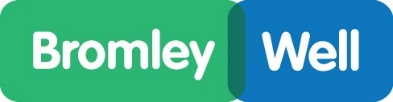 Complaint FormPlease return to CEO, Bromley Third Sector Enterprise, Community House, South Street, Bromley BR1 1RH admin@btse.org.uk 0208 315 2573 / 07593 5624551.Date of complaint2.Name of person making the complaint3.Name of person on whose behalf complaint is being made (if applicable) 3.Contact details4.Details of the complaint5.Desired outcome – Suggest the steps that should be taken to avoid a repeat of the problem6.Bromley Well staff member dealing with the complaint – including contact details